“БЕКИТЕМИН” Кафедранын отурумунда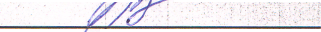 Е[рот. №1 3(108.2019 Ж.КТ каф .-башчысы к.т.н., доц. Р.Ш.Элеманова	; уI	:	’’Консервалоо технологиясы” кафедрасынын 2019-2020- окуу жылында L мамлекеттик тил боюнча аткаруу иштеринин планыИш план кафедранын жыйынынын № 1 30.08. 2019 ж. протоколунда талкууланды.“Консервалоо технологиясы” тузумунун тил боюнча жооптуу катчысы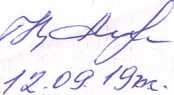 Н.Б.Алымкулова№Аткарылуучу иштерОткоруумеенетуКим жооптууКим жооптуу1Иш кагаздарынын мамлекеттик тилде жургузулушу. Тузумдун иш планы, кураторлордун иш пландары, кафедранын отурумдарынын протоколдору, кафедранын отчету, МАК отчетун мамлекеттик тилинде; _ 	_Жыл ичиндеКафедра башчысы, кафедранын катчысы, академ. кенешчилер•2Окуу расписаниеси, магистердик иштерди аткарууга, кабыл алууга мамлекеттик тилде график тузуу.Жыл ичиндеКафедранын курамы3Студенттер, магистранттар учун кулактандырууларды мамлекеттик тилде жургузуу.Жыл ичиндеКафедранын курамы4Чогулуштардын, конференциялардын, семинарлардын, жолугушуулардын мамлекеттик тилде етуу.Жыл ичиндеКафедранын курамы5Кыргыз тилинде басмадан чыгарууга окуу куралы, окуу китеби жана окуу-усулдук колдонмолорду мамлекеттик тилде даярдоо.Жыл ичиндеКафедранын ПОК (Кожобекова К.К., Коджегулова Д.А.,Усупкожоева А.А.)6Кафедрада уюштурулган маданий иш чараларды мамлекеттик тилде етуу.Жыл ичиндеКафедранын курамы7Кафедрада уюштурулган профориентация иштерин мамлекеттик тилде; жургузуу.Жыл ичиндеКафедранын курамы8Мамдекеттик тилде ачык сабактарды, кураторлук сааттарды уюштуруу жана етуу. Тайпаларга сабак учурунда Мамлекеттик Гимнин аткарууну уюштуруу.Жыл ичиндеАкадем. Кенешчи.. <:. ; : . ; ; ■ : ■ • : ■Академ. Кенешчи.. <:. ; : . ; ; ■ : ■ • : ■9Маалыматтарды мамлекеттик тилде веб-сайтка жайгаштыруу.Жыл ичиндеКафедра башчысы, кафедранын катчысы10Интернетке кыргызча маалыматтарды жайгаштыруу.Жыл ичиндеКафедра башчысы, кафедранын катчысы11Тайпаларга кыргыз тилинде сабак етуу (Кожобекова К.К. “Микробиология” сабагынан).Жыл ичиндеКафедранын ПОК12Студенттер менен биргеликте “Кыргыз тил” кунуне карата иш чараларда уюштуруу.сентябрьКафедранын курамы